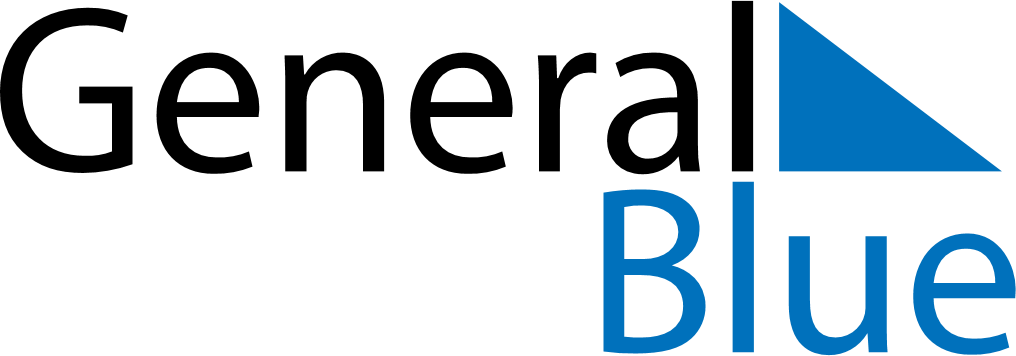 December 2024December 2024December 2024December 2024December 2024December 2024Toila, Ida-Virumaa, EstoniaToila, Ida-Virumaa, EstoniaToila, Ida-Virumaa, EstoniaToila, Ida-Virumaa, EstoniaToila, Ida-Virumaa, EstoniaToila, Ida-Virumaa, EstoniaSunday Monday Tuesday Wednesday Thursday Friday Saturday 1 2 3 4 5 6 7 Sunrise: 8:40 AM Sunset: 3:17 PM Daylight: 6 hours and 37 minutes. Sunrise: 8:42 AM Sunset: 3:16 PM Daylight: 6 hours and 34 minutes. Sunrise: 8:44 AM Sunset: 3:15 PM Daylight: 6 hours and 31 minutes. Sunrise: 8:46 AM Sunset: 3:14 PM Daylight: 6 hours and 28 minutes. Sunrise: 8:47 AM Sunset: 3:13 PM Daylight: 6 hours and 25 minutes. Sunrise: 8:49 AM Sunset: 3:12 PM Daylight: 6 hours and 22 minutes. Sunrise: 8:51 AM Sunset: 3:11 PM Daylight: 6 hours and 20 minutes. 8 9 10 11 12 13 14 Sunrise: 8:52 AM Sunset: 3:10 PM Daylight: 6 hours and 18 minutes. Sunrise: 8:54 AM Sunset: 3:10 PM Daylight: 6 hours and 16 minutes. Sunrise: 8:55 AM Sunset: 3:09 PM Daylight: 6 hours and 14 minutes. Sunrise: 8:57 AM Sunset: 3:09 PM Daylight: 6 hours and 12 minutes. Sunrise: 8:58 AM Sunset: 3:08 PM Daylight: 6 hours and 10 minutes. Sunrise: 8:59 AM Sunset: 3:08 PM Daylight: 6 hours and 9 minutes. Sunrise: 9:00 AM Sunset: 3:08 PM Daylight: 6 hours and 7 minutes. 15 16 17 18 19 20 21 Sunrise: 9:01 AM Sunset: 3:08 PM Daylight: 6 hours and 6 minutes. Sunrise: 9:02 AM Sunset: 3:08 PM Daylight: 6 hours and 5 minutes. Sunrise: 9:03 AM Sunset: 3:08 PM Daylight: 6 hours and 4 minutes. Sunrise: 9:04 AM Sunset: 3:08 PM Daylight: 6 hours and 3 minutes. Sunrise: 9:05 AM Sunset: 3:08 PM Daylight: 6 hours and 3 minutes. Sunrise: 9:05 AM Sunset: 3:09 PM Daylight: 6 hours and 3 minutes. Sunrise: 9:06 AM Sunset: 3:09 PM Daylight: 6 hours and 2 minutes. 22 23 24 25 26 27 28 Sunrise: 9:07 AM Sunset: 3:10 PM Daylight: 6 hours and 2 minutes. Sunrise: 9:07 AM Sunset: 3:10 PM Daylight: 6 hours and 3 minutes. Sunrise: 9:07 AM Sunset: 3:11 PM Daylight: 6 hours and 3 minutes. Sunrise: 9:07 AM Sunset: 3:12 PM Daylight: 6 hours and 4 minutes. Sunrise: 9:08 AM Sunset: 3:12 PM Daylight: 6 hours and 4 minutes. Sunrise: 9:08 AM Sunset: 3:13 PM Daylight: 6 hours and 5 minutes. Sunrise: 9:08 AM Sunset: 3:14 PM Daylight: 6 hours and 6 minutes. 29 30 31 Sunrise: 9:07 AM Sunset: 3:15 PM Daylight: 6 hours and 8 minutes. Sunrise: 9:07 AM Sunset: 3:17 PM Daylight: 6 hours and 9 minutes. Sunrise: 9:07 AM Sunset: 3:18 PM Daylight: 6 hours and 10 minutes. 